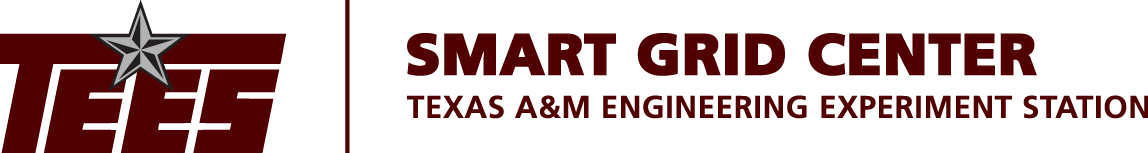 SMART GRID MINI-WORKSHOPSmart Grid Testbed at Texas A&MRoom 324 WEB, TAMUNovember 24, 2015Program12:00 pmLunch12:20 pm                    Mladen  Kezunovic, Director, Smart Grid Center, TEES12:40 pmRoozbeh Jafari (BME, CSE, ECE)12:55 pm                        Jyh-Charn (Steve) Liu (CSE) 1:10 pm                        Steven Quiring (Geography)1:25 pmDennis Caufield (Caufield Consulting)1:40 pmChristi Madsen (ECE) 1:55 pmMladen  Kezunovic, Director, Smart Grid Center, TEES2:00 pmAdjourn.